Masta NonshaugenBørsjøhøa  BrevadtjønnaDamkrona, BørsjøenGjethåmmårnStøsetraBerstjønnaTrøombua i BratthødalenGruvhølet, Fjordingvangen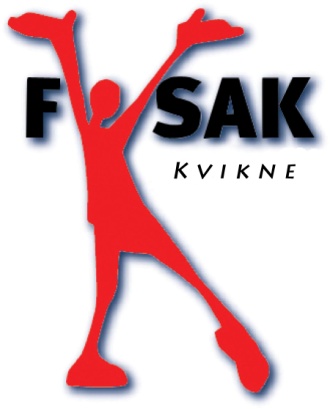 Litj-HiasjøenStortjønna, EidsfjelletStorhornet, OppdalHyllbekktjønnaForollhognaStorfuru, GarliaStikryss